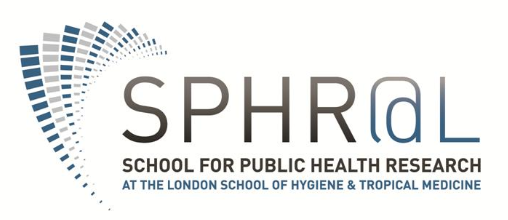 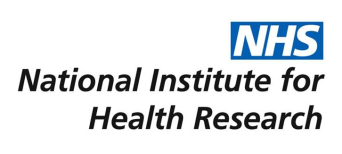 School for Public Health ResearchWhy evaluate? A one-day workshop on research, evidence and evaluation in local governmentLocation: Innovation Centre, University of Exeter, Rennes Drive, Exeter EX4 4RNDate & time: Monday 9th March 2015, 9:00-5.00pmWORKSHOP REGISTRATION* FORMOnce you have completed this form, please email it to sphr@lshtm.ac.ukKindly note, this does not guarantee a place on the workshop; confirmation will be made by email reply.* Registration opens from 26th January 2015 and closes 14th February 2015 and will be done on a first-come, first-served basis.Last NameFirst NameJob titleOrganisation / AffiliationEmailContact numberAny dietary requirements? (please sate)Any mobility requirements? (please state)Briefly explain your job roleBriefly outline why you are interested in attending this workshop